Veterinarian Clearance Form for Alaska K9 Aquatics Swim Facility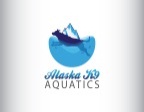 Veterinarian’s Name __________________________________________ Phone # __________________Veterinarian Clinic _________________________________________________________________________Dog’s Name _________________________   Owner’s Name ____________________________________Owner’s Phone # ___________________________ E-mail Address _________________________________________ dog okay to swim with owner’s discretion__________ dog not approved for swimming at this time__________ dog can swim with the following limitations and instructions:____________________________________________________________________________________________________________________________________________________________________________________________________________________________________________________________________________________________________________________________________________________________________________________________________________________________________________________________________________________________ I would like this dog to come back in to see me by: ________________________________________________________________________________________________________________________________________________________________                                         __________________________              signature from veterinarian’s office                                                                                                         datedOwner’s sectionI give my written approval for my veterinarian’s office and the staff of Alaska K9 Aquatics, LLC to communicate in regard to my dog swimming at their facility.__________________________________________                                      __________________________                              Owner signature                                                                                                                  dated                 Alaska K9 Aquatics LLC 549 W Int’l Airport Road Suite B9, AnchoragePhone #907-677-7946 Fax #907-677-7949 customerservice@alaskak9aquatics.comMailing Address: P O Box 221366 Anchorage, AK  99522